LOOKING AHEAD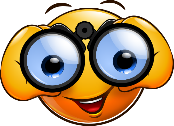 Upcoming MeetingNOVEMBER 16, 2019, at Little Sisters of the Poor (1028 Benton Ave.) at noon for luncheon and meeting. Our luncheon will be hosted by Alice Abbott.  The meeting will include planning for the Christmas Party and next year’s events. Please join us for this important meeting!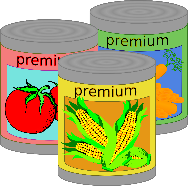 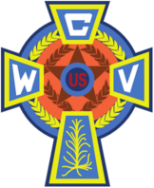 At every meeting, we collect non-perishable food or paper products for the food bank, travel size toiletries for the Catholic War Veterans, and cash donations for our annual Pro-Life donation and for support of priests in seminary.  If you cannot attend a meeting, but would like to donate to these causes, please send a check to our mailing address.  Make the check out to “CDA” with a note in the memo line specifying “Pro-Life” or “Priest”.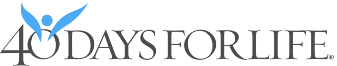 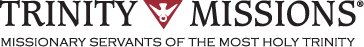 PLEASE PRAY FOR OUR SICK & SHUT-IN MEMBERS Loraine Borgese	        Mary DonahueDorothy Hayson	        Barbara KunsakRose Marie Laverty    Lucy PaulinMary Jane Pearson Christmas Party!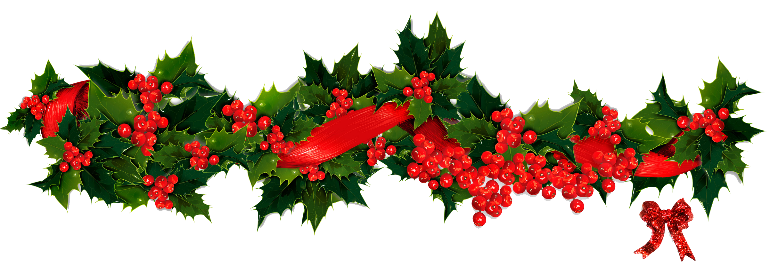 Our annual Christmas Party luncheon will be held on December 14 at noon at Kretzler’s (2240 Babcock Blvd).We will be having a banquet style luncheon. The price is $25 (include tax and gratuity). The cost of the buffet has increased this year.  As in years past, we will have a gift exchange! Bring a $5 wrapped gift (bring one/get one).  We will also collect for our annual Smile Train donation.We need a minimum of 35 attendees; please come and bring your family!Please send payments ($25/meal; checks made out to “CDA”) to our mailing address no later than Friday, November 22, 2019.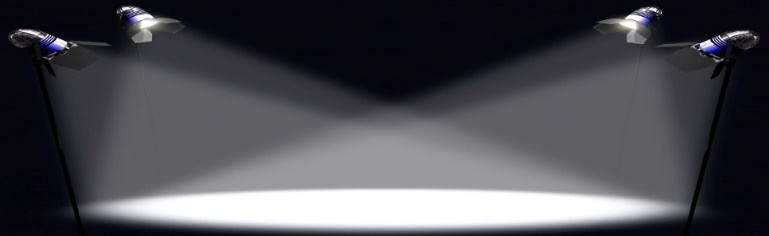 Alice Abbott, our Regent, has been a member of Catholic Daughters for over 30 years and has held many offices.  She has been a passionate worker for the Catholic War Veterans for many years. 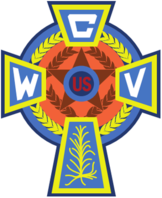 Catholic War Veterans is a national service organization of baptized Catholics who have served or are currently serving in the United States Armed Forces.  It was founded in 1935 and is dedicated to providing support and services to all veterans, regardless of their religious affiliation.Alice collects travel-size toiletries to give to veterans at the local VA hospital.  To help with her service, please bring travel-size toiletries to our meetings so that she can take them to the hospital.She, her husband, and daughter Missy also host parties for veterans at the hospital.  Be sure to ask Alice how you can help her in this most wonderful service!Wisdom from Women SaintsProvided by Shirley Hall, PA State Regent“Who could have given me our Lord, but the Virgin Mary? It was easy to pray to her, repetitious though it may seem. Saying the rosary as I did so often, I felt that I was praying with the people of God, who held on to the physical act of the rosary as to a lifeline.”  Dorothy Day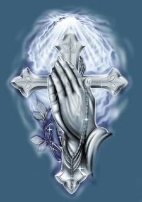 We pray to the Lord for:Softened hearts to show our love for our fellow man.An end to Abortion.The November intention of our Holy Father – Universal: Dialogue and Reconciliation in the Near East. That a spirit of dialogue, encounter, and reconciliation emerge in the Near East, where diverse religious communities share their lives together.An increase of Vocations to the priesthood and religious life.In Thanksgiving for all God’s goodness to us.For an increase of active members in CDA, especially our Court.For all those who are caught in the web of human trafficking.For our governing officials and their families.CONTACT INFORMATIONMailing address for all correspondence:     CDA Court #664     c/o Christ Our Savior Parish     3854 Brighton Rd.     Pittsburgh, PA 15212Email address for all officers:CatholicDaughtersCourt664@gmail.com State Website: www.cdapa.comNational Website: www.catholicdaughters.orgNewsletter editor:  Melody GeerClosing Thought“Give and gifts will be given to you; a good measure, packed together, shaken down, and overflowing, will be poured into your lap. For the measure with which you measure will in return be measured out to you.”  Luke 6: 38